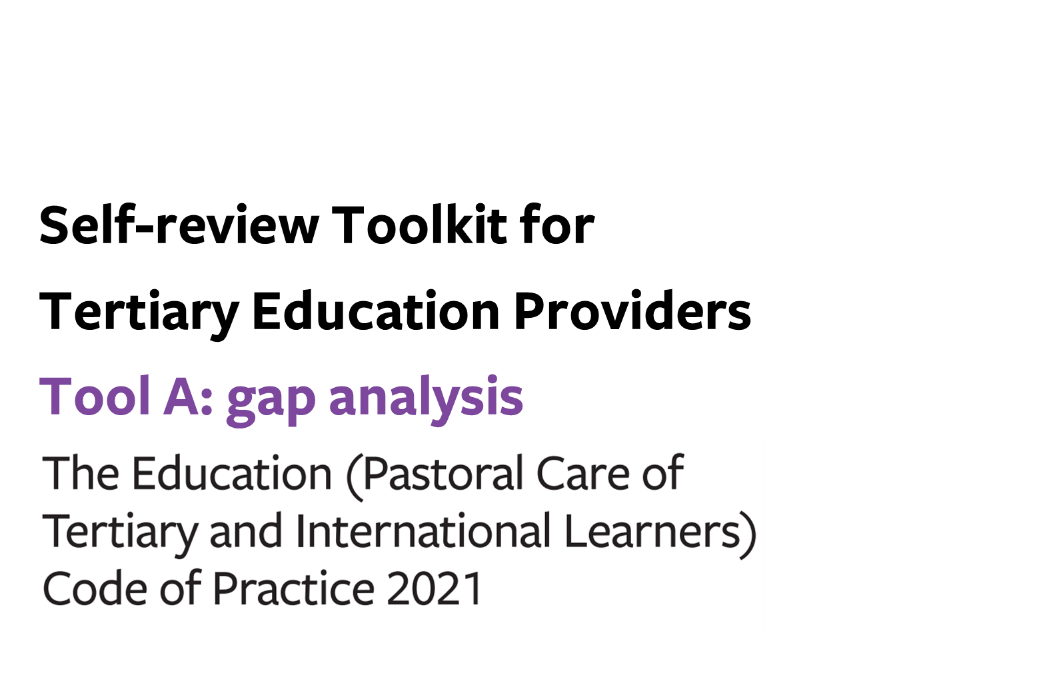 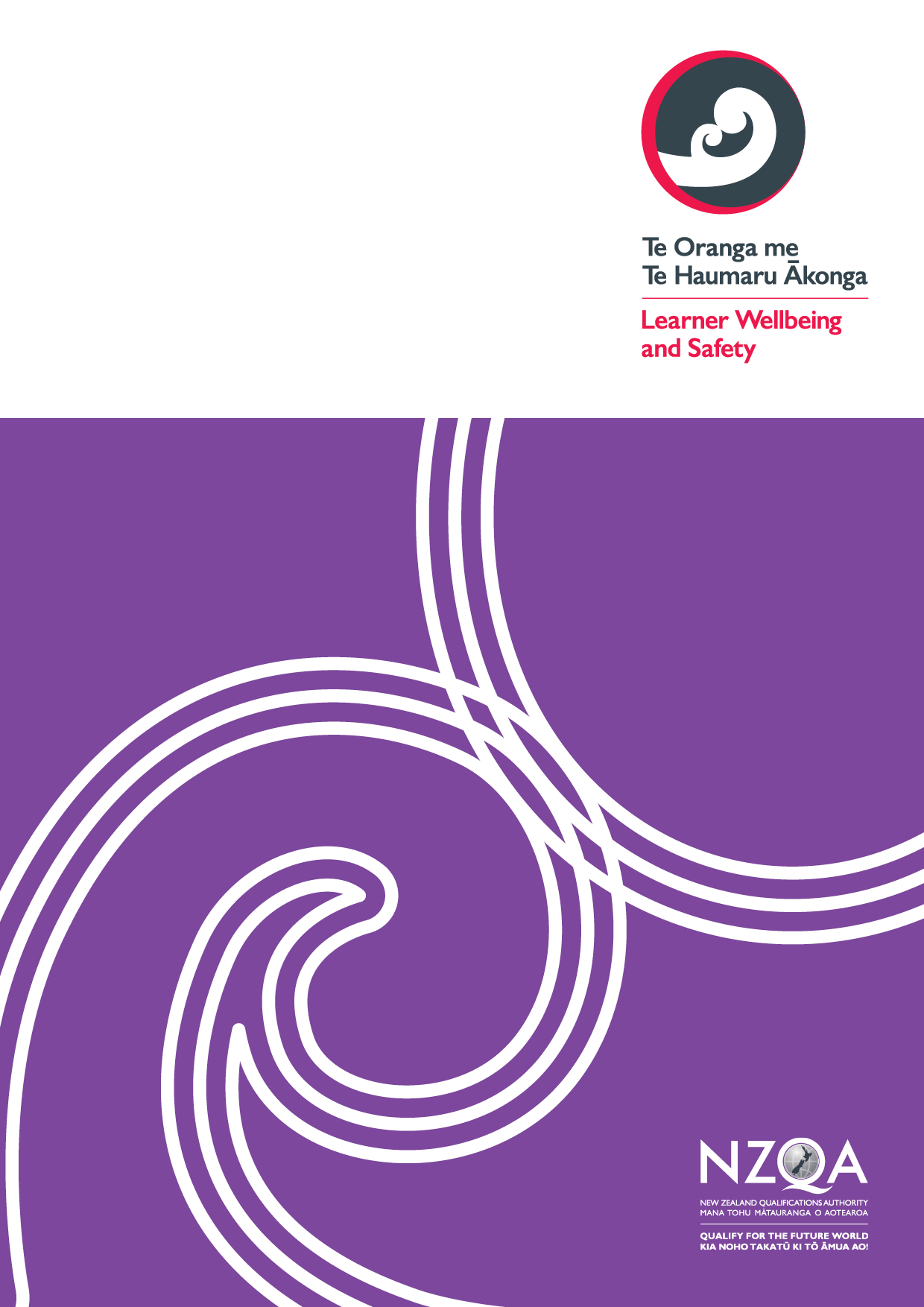 Tool A: gap analysis This optional tool sets out the areas of practice you need to review to check your compliance with the Code. You can use this tool to help you: Prepare for a gap analysis, by identifying the information you need to evidence your compliance with the Code at each clauseMake sense of your gathered information, by noting any gaps in your current practice and/or evidence of current practice.If you are a provider with student accommodation or Code signatory, you can insert additional pages into this tool relating to Student Accommodation (Outcomes 5-7) and/or International Learners (Outcomes 8-12) after Outcome 4. Use the links below to download any additional pages as required:Student AccommodationInternational Tertiary LearnersOrganisational structures to support a whole-of-provider approach to learner wellbeing and safetyOutcome 1: A learner wellbeing and safety systemProviders must take a whole-of-provider approach to maintain a strategic and transparent learner wellbeing and safety system that responds to the diverse needs of their learners.Outcome 2: Learner voice  Providers understand and respond to diverse learner voices and wellbeing and safety needs in a way that upholds their mana and autonomy.Wellbeing and safety practices for all tertiary providersOutcome 3: Safe, inclusive, supportive, and accessible physical and digital learning environments Providers must foster learning environments that are safe and designed to support positive learning experiences of diverse learner groups.Outcome 4: Learners are safe and well Providers must support learners to manage their physical and mental health through information and advice, and identify and respond to learners who need additional support.KEYCOMPLIANTWe have the required practices in place We have sufficient evidence on which to make judgements about the effectiveness of our practicesGAP (in evidence)We have the required practices in place but……we have limited evidence on which to make judgements about the effectiveness of those practicesGAP (in practice)We do not have the required practices in placePhase in the gap analysis process: PREPARE MAKE SENSE MAKE SENSE MAKE SENSEKey required processesInformation we can gather to use as evidence of our compliance with this clauseCOMPLIANTGAP (in evidence)GAP (in practice)Process 1: Strategic goals and strategic plansClause 7 (1).Providers must have strategic goals and strategic plans for supporting the wellbeing and safety of their learners across their organisation, including student accommodation, describing how they will – give effect to the outcomes sought and processes required by this code; andcontribute to an education system that honours Te Tiriti o Waitangi and supports Māori–Crown relations.Clause 7 (2).Providers must –regularly review their learner wellbeing and safety strategic goals and strategic plans as described in subclause (1); andmake amendments to their learner wellbeing and safety strategic goals and strategic plans within a reasonable timeframe following the review.Clause 7 (3).Providers must work proactively with learners and stakeholders (and document this work) when – developing their learner wellbeing and safety strategic goals and strategic plans described in subclause (1); andreviewing their learner wellbeing and safety strategic goals and strategic plans described in subclause (2).Process 2: Self review of learner wellbeing and safety practicesClause 8 (1).Providers must use strategic goals and strategic plans described in clause 7(1) to regularly review the quality of their learner wellbeing and safety practices to achieve the outcomes and practices of this code, at a frequency or by a date determined by the code administrator.Clause 8 (2).Providers must review their learner wellbeing and safety practices using –input from diverse learners and other stakeholders; and relevant quantitative and qualitative data (including from learner complaints) that is, as far as practicable, and consistent with the provider’s obligations under current privacy legislation, disaggregated by diverse learner groups.Clause 8 (3).Providers must, in a timely manner, following a review described in subclauses (1) and (2) take appropriate action to address any deficiencies in learner wellbeing and safety practices.Process 3: Publication requirementsClause 9.Providers must make the following information readily available, in accessible formats, to learners, staff and the general public, including on their websites (where available) –strategic goals and strategic plans for supporting the wellbeing and safety of learners described in clause 7(1); andrevisions to strategic goals and strategic plans for supporting the wellbeing and safety of learners described in clause 7(2); and self-review reports on the quality of their learner wellbeing and safety practices described in clause 8.Process 4: Responsive wellbeing and safety systemsClause 10 (1).Providers must gather and communicate relevant information across their organisation (including student accommodation) and from relevant stakeholders to accurately identify emerging concerns about learners’ wellbeing and safety or behaviour and take all reasonable steps to connect learners quickly to culturally appropriate social, medical, and mental health services.Clause 10 (2).Providers must provide staff with ongoing training and resources tailored to their roles in the organisation, in relation to – Te Tiriti o Waitangi; andthe provider’s obligations under this code; andunderstanding the welfare issues of diverse learner groups and appropriate cultural competencies; and identifying and timely reporting of incidents of racism, discrimination, and bullying; andphysical and sexual violence prevention and response, including how to support a culture of disclosure and reporting; and privacy and safe handling of personal information; and referral pathways (including to local service providers) and escalation procedures; andidentifying and timely reporting of incidents and concerning behaviours; andwellbeing and safety awareness and promotion topics including –safe health and mental health literacy and support; andsuicide and self-harm awareness; andpromoting drug and alcohol awareness; andpromoting healthy lifestyles for learners.Clause 10 (3).Providers must have plans for assisting learners, and responding effectively, in emergency situations in the learning or residential community (whether localised or more widespread), including –making these plans readily available to learners when they begin their study; and ensuring that there are suitably prepared staff members available to be contacted by a learner, or learners, in the event of an emergency; andco-ordinating decision-making across the provider when responding to emergencies; anddisseminating timely, accurate, consistent, and accessible information to learners and staff during emergencies; andensuring all relevant staff are aware of the indicators of imminent danger to a learner or others and what action they can reasonably provide to help make them safe; and keeping a regularly updated critical incident and emergencies procedures manual which guides staff involved in emergency situations which contains the immediate and ongoing actions required including – engaging with relevant government agencies (e.g. the New Zealand Police, Ministry of Health, New Zealand Qualifications Authority, Tertiary Education Commission); andthe follow-up de-briefing processes to support all learners and relevant staff; and recording critical incidents and emergencies and reporting these back annually (at an aggregate level and, as far as practicable, disaggregated by diverse learner groups) to provider management, learners, other stakeholders, and the code administrator. Phase in the gap analysis process: PREPARE MAKE SENSE MAKE SENSE MAKE SENSEKey required processesInformation we can gather to use as evidence of our compliance with this clauseCOMPLIANTGAP (in evidence)GAP (in practice)Process 1: Learner voiceClause 12.Providers must have practices for – proactively building and maintaining effective relationships with diverse learner groups within their organisation; and working with diverse learners and their communities to develop, review, and improve learner wellbeing and safety strategic goals, strategic plans and practices; andproviding formal and informal processes for actively hearing, engaging with, and developing the diverse range of learner voices and those of their communities; andproviding timely and accessible resources to learners to support them and their learner communities to develop the necessary skills to enable them to participate fully in decision-making processes; andproviding timely and accessible information to learners to increase transparency of providers’ decision-making processes.Process 2: Learner complaintsClause 13.Providers must –  work with learners to effectively respond to, and process complaints (including appropriate engagement with support people); and inform learners on how the complaint will be handled and how it is progressing; and handle complaints in a timely and efficient way, including having practices that –are appropriate to the level of complexity or sensitivity of the complaint; andconsider the issues from a cultural perspective; andinclude the provision of culturally responsive approaches that consider traditional processes for raising and resolving issues (for example, restorative justice); andcomply with the principles of natural justice; andensure that the complaints process is easily accessible to learners (and those supporting them), including having practices for – providing learners with clear information on how to use the internal complaints processes (including the relevant people to contact), and the scope and possible outcomes of the processes; and addressing barriers to accessing this information (for example, due to language, lack of internet access, fear of reprisal, desire for anonymity), such as providing alternative ways of raising a complaint; and  providing an opportunity for a support person or people (who can be chosen by the learner) to guide and support the learner through the complaints process; andproviding the opportunity for groups of learners to make joint complaints; andrecord complaints; and report annually to provider management, learners, other stakeholders, and the code administrator (including on provider websites where available) on –the number and nature of complaints made and their outcomes (at an aggregate level and, as far as practicable, disaggregated by diverse learner groups); andlearner experience with the complaints process and the outcome of their complaint; andpromote and publicise complaint and dispute resolution processes available to learners including, but not limited to, the provider’s internal complaints process, the education quality assurance agency complaints process, the code administrator’s complaints process, and the Dispute Resolution Schemes; andadvise learners, on the next steps available to them if the provider does not accept the complaint (or the learner or provider perceives that the provider does not have the cultural competency to deal with it), or the learner is not satisfied that the provider has made adequate progress towards resolving the complaint, or the learner is not satisfied with the provider’s internal complaints process or outcome, including –how to seek resolution of a contractual or financial dispute by way of a complaint or referral to an appropriate body or agency depending on the subject matter of the dispute, for example, the code administrator, the Dispute Resolution Scheme, the Disputes Tribunal, the Human Rights Commission or the Ombudsman; andhow to make a complaint to the code administrator if a learner believes that the provider is failing to meet the outcomes or requirements of this code.Process 3: Compliance with the Dispute Resolution SchemeClause 14.Providers must ensure they are familiar with the relevant Dispute Resolution Scheme rules for domestic and international learners and ensure compliance with those rules in a dispute to which it is party.Phase in the gap analysis process: PREPARE MAKE SENSE MAKE SENSE MAKE SENSEKey required processesInformation we can gather to use as evidence of our compliance with this clauseCOMPLIANTGAP (in evidence)GAP (in practice)Process 1: Safe and inclusive communitiesClause 16 (1).Providers must have practices for –reducing harm to learners resulting from discrimination, racism (including systemic racism), bullying, harassment and abuse; andworking with learners and staff to recognise and respond effectively to discrimination racism (including systemic racism), bullying, harassment and abuse; andpromoting an inclusive culture across the learning environment; andupholding the cultural needs and aspirations of all groups throughout the learning environment; andproviding all learners with information –that supports understanding, acceptance, and connection with all learners, and collective responsibility for an inclusive learning environment; anabout the cultural, spiritual, and community supports available to them; andproviding learners with accessible learning environments where they can connect with others, build relationships, support each other, and welcome their friends, families, and whānau.Process 2: Supporting learner participation and engagementClause 17 (1).Providers must provide learners with opportunities to –actively participate and share their views safely in their learning environment; andconnect, build relationships and develop social, spiritual and cultural networks; anduse te reo and tikanga Māori to support Māori learners’ connection to identity and culture.Clause 17 (2).Providers must have practices for supporting learners through their studies, including –enabling learners to prepare and adjust for tertiary study, andmaintaining appropriate oversight of learner achievement and engagement; andproviding the opportunity for learners to discuss, in confidence, any issues that are affecting their ability to study and providing learners with a response to their issues; andproviding learners with advice on pathways for further study and career development, where appropriate.Process 3: Physical and digital spaces and facilitiesClause 18.Providers must have practices for–providing healthy and safe learning environments; andidentifying and, where possible, removing access barriers to provider facilities and services; andinvolving learners in the design of physical and digital environments when making improvements; andengaging with Māori and involving Māori in the design of physical and digital environments where appropriate.Phase in the gap analysis process: PREPARE MAKE SENSE MAKE SENSE MAKE SENSEKey required processesInformation we can gather to use as evidence of our compliance with this clauseCOMPLIANTGAP (in evidence)GAP (in practice)Process 1: Information for learners about assistance to meet their basic needs.Clause 20 (1).Providers must have practices for enabling all learners and prospective learners to identify and manage their basic needs (the essential material requirements to support wellbeing and safety including housing, food and clothing), including providing accurate, timely and tailored information on how they can –access services through the provider or through community and public services that will help them maintain reasonable standards of material wellbeing and safety; and access suitable accommodation and understand their rights and obligations as a tenant in New Zealand; and maintain a healthy lifestyle.Clause 20 (2).If food is made available by the provider on campus or in student accommodation, the provider must ensure that the food available includes a range of healthy food options that is obtainable at a reasonable cost.Process 2: Promoting physical and mental health awarenessClause 21.Providers must have practices for –providing opportunities and experiences for learners that improve their physical and mental health and wellbeing and safety; andpromoting awareness of practices that support good physical and mental health that are credible and relevant to learners; andsupporting learners’ connection to their language, identity, and culture; andproviding accurate, timely information and advice to learners about –how they can access medical and mental health services through the provider or through community and public services, including culturally responsive services; andhow they can report health and safety concerns they have for their peers; andhow to respond to an emergency and engage with relevant government agencies; andhow they can make positive choices that enhance their wellbeing.Process 3: Proactive monitoring and responsive wellbeing and safety practices.Clause 22 (1).Providers must have practices for –requesting that domestic learners 18 years and over provide a name and up-to-date contact details of a nominated person; anddescribing the circumstances in which the nominated person referred to in paragraph (a) should be contacted in relation to their wellbeing and safety; andcontacting the person nominated by domestic learners 18 years and over, in the circumstances described in accordance with paragraph (b), or where the provider has reasonable grounds for believing that the disclosure is necessary to prevent or lessen a serious threat to the student’s life or health; andenabling learners to communicate health and mental health needs with staff in confidence, including accommodation staff, so that the provider can proactively offer them support; andproviding opportunities for learners to raise concerns about themselves or others in confidence; andidentifying learners at risk and having clear and appropriate pathways for assisting them to access services when they need it; andidentifying learners who are at risk of harming others, and having clear and appropriate pathways for assisting them to access services when they need it; andprotecting learners and staff who experience harm from other learners and/or staff, including sexual assault; andmaking arrangements with disabled learners or those affected by health and wellbeing difficulties to accommodate learning needs, including for study off-campus; andresponding to disruptive and threatening behaviour in a way that is sensitive to a learner’s situation; andsupporting learners whose study is interrupted due to circumstances outside their control, and providing inclusive, accessible re-entry processes for their transition back into tertiary study. Clause 22 (2).Providers must have up-to-date contact details and next of kin for domestic tertiary learners under 18 and international tertiary learners.Clause 22 (3).Providers must contact the next of kin for domestic tertiary learners under 18 years and international tertiary learners if there is concern regarding the wellbeing or safety of a learner.Clause 22 (4).Providers must maintain a record of reported risks, including any concerns raised in relation to the effective administration of this code.